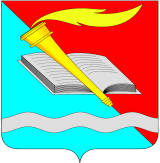 АДМИНИСТРАЦИЯ ФУРМАНОВСКОГО МУНИЦИПАЛЬНОГО РАЙОНАПОСТАНОВЛЕНИЕ от 29.03.2023  № 343г.ФурмановО прекращении публичного сервитута в отношении земельного участка, расположенного на территории Фурмановского района Ивановской области, установленного в целях размещения линейных объектов системы газоснабжения для подключения (технологического присоединения) к сетям инженерно-технического обеспечения (газораспределения)Рассмотрев ходатайство Акционерного общества «Газпром газораспределение Иваново», действующего в интересах Общества с ограниченной ответственностью «Газпром межрегионгаз», адрес места нахождения: г.Санкт-Петербург, набережная Адмирала Лазарева, д.24, литер А (ОГРН 1025000653930, ИНН 5003021311), руководствуясь Земельным кодексом Российской Федерации (ст.39.43), Федеральным законом от 06.10.2003 №131-ФЗ «Об общих принципах организации местного самоуправления в Российской Федерации», Уставом Фурмановского муниципального района, администрация Фурмановского муниципального района постановляет:Прекратить публичный сервитут в отношении земельного участка с кадастровым номером 37:19:010412:23, расположенного по адресу:  Ивановская область, Фурмановский район, в 0,8 км юго-восточнее с.Иванцево, крестьянское хозяйство «Труд», установленный постановлением администрации Фурмановского муниципального района от 18.03.2022 №258 «Об установлении публичного сервитута в отношении земельных участков, расположенных на территории Фурмановского района Ивановской области в целях размещения линейных объектов системы газоснабжения для подключения (технологического присоединения) к сетям инженерно-технического обеспечения (газораспределения)».Опубликовать постановление в официальном печатном издании «Вестник администрации Фурмановского муниципального района и Совета Фурмановского муниципального района» и разместить на официальном сайте Фурмановского муниципального района.Постановление вступает в силу с момента подписания.Считать утратившими силу:постановление администрации Фурмановского муниципального района от 18.03.2022 №258 «Об установлении публичного сервитута в отношении земельных участков, расположенных на территории Фурмановского района Ивановской области в целях размещения линейных объектов системы газоснабжения для подключения (технологического присоединения) к сетям инженерно-технического обеспечения (газораспределения)»;постановление администрации Фурмановского муниципального района от 06.07.2022 №667 «О внесении изменений в постановление администрации Фурмановского муниципального района от 18.03.2022 №258 «Об установлении публичного сервитута в отношении земельных участков, расположенных на территории Фурмановского района Ивановской области в целях размещения линейных объектов системы газоснабжения для подключения (технологического присоединения) к сетям инженерно-технического обеспечения (газораспределения)»постановление администрации Фурмановского муниципального района от 25.11.2022 №1143 «О внесении изменений в постановление администрации Фурмановского муниципального района от 18.03.2022 №258 «Об установлении публичного сервитута в отношении земельных участков, расположенных на территории Фурмановского района Ивановской области в целях размещения линейных объектов системы газоснабжения для подключения (технологического присоединения) к сетям инженерно-технического обеспечения (газораспределения)».Контроль за исполнением постановления возложить на первого заместителя главы администрации Фурмановского муниципального района.Н.В.Жилова89010391363Глава Фурмановского муниципального районаП.Н.Колесников